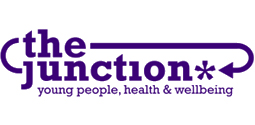 The Junction Young People, Health & Well Being Privacy Policy for Young PeopleHere at The Junction we are committed to protecting your privacy and making sure all of your personal information is kept safe and secure.  This privacy statement is to explain to you what information we will collect from you, why and how we may use it.  We have updated our policy in line with what is needed for the GDPR (General Data Protection Register) which is the law about how we should collect and use peoples’ personal information. What is Personal Information? Personal data is any data about, or that identifies you, the individual. Personal data can vary in its nature and consists of:Contact data e.g. name, contact details (email, phone, address etc)Personal data eg date of birth, gender, ethnicity etcSocial e.g. criminal, social networking, relationships, communicationsWho is responsible for your data?The Junction Young People, Health & Well Being is the data controller.  This means that The Junction will ensure your rights are protected in line with the law.  These laws are the Data Protection Act 1998 and the new General Data Protection Regulation.  Why do we collect information and where do we get it?The Junction sometimes collects and uses information about young people who use our services.  We always respect young people’s personal information and we always follow principles when we collect or use young peoples’ information:We follow the law, we are fair and we are open about how we use your informationWe only collect the information we need for the work we are doingWe make sure your information is correct and up to date – and we will correct it if you think it is wrongWe only keep information as long as we have to by law and then we destroy it carefullyWe are always respectful and careful with your information and we always work to keep things privateWe will only share information with others if we have your permission or if are worried about someone’s safety. We would always try to talk to you about sharing before going ahead.We collect information to ensure that the services we are providing as the best they can be, so we can improve and so that we can demonstrate that the work we do is important and making a difference to young people. What information do we collect? We record basic information about who you are (name, age, date of birth, gender), where you live, which Junction service you are using, why you accessed a Junction service and about the work that we are doing with you.  If it is relevant to the service we are providing we may also keep records on your health condition.  We will not keep information that is not relevant to the service we will provide you with and will always let you know what information we collect.How do we look after your information?Sometimes we will ask you for information, and we might get information from you if you email us or if you use our services. Sometimes we get information from parents, teachers or other workers. Sometimes we guess information from how we see young people behaving – we might notice that something is wrong or that someone is upset and might need support. When we collect personal information we are careful to keep the information safe: We use locked filing cabinets in locked cupboards, in locked offices,We keep information safe by making it anonymous or by using codesWe keep personal information separate from the codesWe use encrypted computers and secure servers and backups and we do not use USB sticks for private informationWe do not share information unless it helps to keep young people safeIf we have to share information we always try to get permission from, or tell young people before we would do this and we only share the bits of information that need to be shared – and only with the people who need to know. Everything else is privateSometimes we collect sensitive information (like age, gender, sexuality, race etc). We collect this information to make sure our services include everyone.  If we have to  but we always make this anonymous so that no one would know who had given the informationIf your information is accidentally lost, used or shared by mistake, we will always tell you and we will keep you informed while we find out what has happened.WebsiteIf you visit our website we might collect, store and use information about your computer and about how you use our website.  We will not give your personal information to anyone else without your permission unless we have to do so by law. We use cookies on our website to keep track of how you use our site.We use Google Analytics to look at how people use our site. Google may use this information to create reports about how people use the site.Google will store this information See:   https://support.google.com/analytics/answer/6004245?hl=en&ref_topic=2919631) Information may be collected on our web forms and may be stored on servers outside the UK, but in Europe. (SC: need to check this)We believe that it is very important to be respectful of your private information. Our website has security measures in place to protect your information against loss, misuse and alteration of the information we control.This website complies with all UK national laws and requirements for user privacy. It is your own decision to visit our website and/or contact The Junction. If you give any personal information this is at your own risk.  Your personal information is kept private and stored securely until a time it is no longer required or has no use (as detailed in the Data Protection Act 1998 and as required by the General Data Protection Regulations). Every effort has been made to ensure a safe and secure form to email submission process but we advise users using such form to email processes that they do so at their they do so at their own risk.Our site has links to others sites – we are not responsible for the privacy practices or content of any external websites. Although our website only looks to include quality, safe and relevant external links, we would advise you to be careful when clicking any external web links online.  We are not responsible for other websites and so you use them at your own risk.Social MediaWhen you use our social media platforms we would advise that you are always careful about sharing your private information.When you use different social media platforms, you should check their privacy policies to make sure you are only sharing the information that you want to. We use the following platforms and here are some links to their privacy policies:Facebook (https://www.facebook.com/policy.php)Twitter (https://twitter.com/en/privacy)Instagram (https://help.instagram.com/402411646841720)Our website might use social sharing buttons which help share web content directly from web pages to the social media platform in question.You are advised that it is your choice to use social sharing buttons and please note that the social media platform may track and save your request to share a web page afterwards through your social media platform account.Shortened Links in Social MediaWe may share web links to relevant web pages. By default, some social media platforms shorten lengthy URLs. You are advised to be careful and use good judgement before clicking any shortened URLs published on social media platforms. We try to make sure that only genuine URLs are put on our site but many social media platforms are prone to spam and hacking and so we cannot be held liable for any damages or implications caused by visiting any shortened links.
You have the following rights:You can take away your permission for us to use your information at any time (although we may have to keep some information by law), just email, phone (see below for information) or talk to your worker if you want to change your permission to shareYou can ask us to correct your information if you think it is wrong. We won’t use your information until we are sure that it is correctYou can ask questions about how we process your information and you can ask to have copies of information that we hold about you or send copies to other agencies. We will not give copies of our workers notes from one-to-one or Drop-in files but we can type up information from these files if you ask for thisYou can refuse to let us use your information for certain things (like research or marketing) if it is not needed by lawYou have the right to know if we are going to use your information for profiling or automatic processing – at the moment we don’t do any profiling or automatic processingYou can make a complaint if you think we have not been careful with your information (see below for contact information)of information we keepFurther Questions?The Junction Young People Health and Wellbeing is responsible for this policy.Our data protection officer (DPO) – the Service Manager– has overall responsibility for the day-to-day running of this policy.You can contact our DPO if you have any questions about this policy.If you are unhappy with any of our services, or to find out more about how we use your information, or if you want to complain about how your information has been used, you want to correct information or take away your permission for us to use your information, please contact:
Service ManagerThe Junction, Young People Health and Wellbeing. 82-86 Great Junction Street, Edinburgh, EH6 5LLIf you think we have not treated your information carefully or if you are worried about how we have used your information, you can also contact the Information Commissioner’s Office (ICO) on their helpline:Tel: 0303 123 1113This privacy policy was updated on 21st October 2020 by The Junction Young People Health and Wellbeing. 